Supplementary materialsSupplementary Table 1. Characteristics of collection sites: soil type (org.= organic, min.= mineral), soil moisture, average concentration of HM ions [mg∙kg-1] (* data according Terelak, 2007), type and intensity of soil usage (h.= high, m= medium, l.= low). 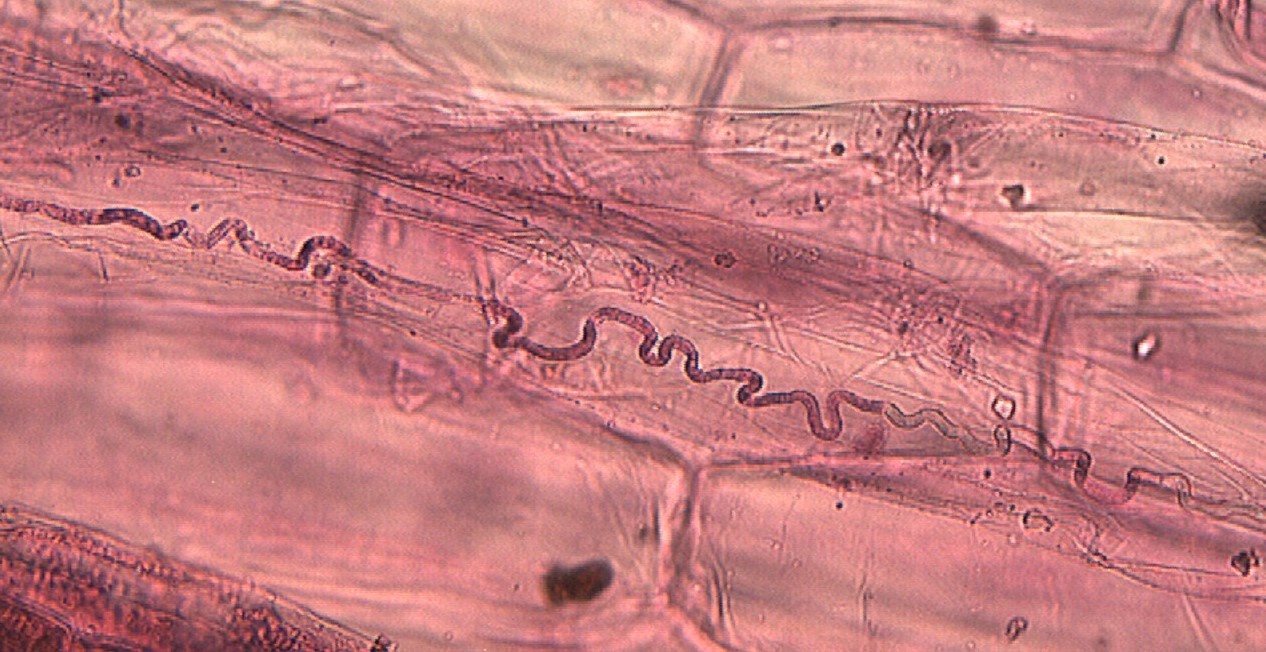 Suppl. Fig. 1. Characteristic hyphae in the leaf intercellular spaces of perennial ryegrass.Suppl. Fig. 2. Dry mass of  perennial ryegrass (E-, 1a) plants and Epichloe-perennial ryegrass symbionts (E+, 1b.) grown in control conditions (left bar for each ecotype number) and in the presence of HM ions (right bar for each ecotype number). Ecotypes are listed in decreasing order of collection sites latitude.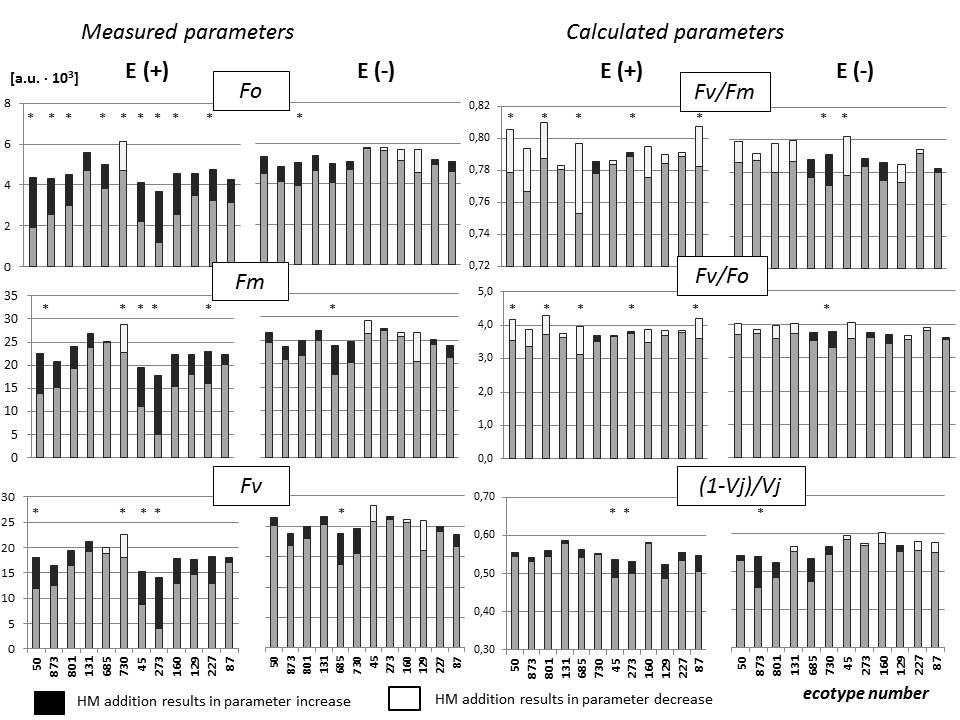 Suppl. Fig. 3. Stacked column chart of changes in Chl a fluorescence parameters (measured and calculated) in response of perennial ryegrass – Epichloë symbionts (E(+) and control (E(-) to HM ions aplied to the soil. The total height of bar corresponds to values in leaves of ecotypes treated by HM, black fragments marks increase of the parameter in response to HM as compared to control (not HM treated plants), whereas white (empty) bars ilustrates the decrease of the parameter in response to HM treatment. Charts were drown for parameters found as statisticaly important on bases of Anova analysis. Ecotypes are listed in decreasing order of collection sites latitude. Intersection with a vertical axes on charts Fv/Fm and (1-Vj)/Vj is at points > 0. Significane of difference between HM treated and not treated plants was marked with asterisks (*) for α ≤ 0.05Supplementary Table 2. Eigenvector values of three factors calculated with Principal Component Analysis (PCA) performed on Chl a fluorescence parameters.Region   (code)Ecotype numberSoil typeSoil moistureHM concentration in soil   [mg kg-1] *HM concentration in soil   [mg kg-1] *HM concentration in soil   [mg kg-1] *Type and intensity   of soil usageRegion   (code)Ecotype numberSoil typeSoil moistureCd2+Cu2+Pb2+Type and intensity   of soil usagePodlaskie (POD)50organichigh0.215.610.2mainly cut, m.Mazowieckie (MAZ)873min.- org.medium0.153.59.2mainly grazed, h.Mazowieckie (MAZ)801min.- org.medium0.173.79.3mainly grazed, m.Mazowieckie (MAZ)131min.- org.medium0.174.09.8mainly cut, h.Mazowieckie (MAZ)685min.- org.high0.143.79.4none, l.Mazowieckie (MAZ)730organicmedium0.153.69.3mainly grazed, m.average0.163.79.4Lubelskie (LUB)45minerallow0.176.09.9none, l.Świętokrzyskie (SWK)273minerallow0.366.220.7none, l.Świętokrzyskie (SWK)160minerallow0.366.220.7other, l.Świętokrzyskie (SWK)129organicmedium0.365.915.1mainly cut, m.Świętokrzyskie (SWK)227organicmedium0.309.815.3mainly cut, m.Świętokrzyskie (SWK)87organicmedium0.4710.117.2none, l.average0.377.617.81a.1 b.Chl a fluorescenceFactor #Factor #parameters#1#2Fo-0.9830.141Fm-0.979-0.148Fv-0.951-0.231Fv/Fm0.305-0.716Tfm0.0610.078Area-0.711-0.279RC_ABS-0.219-0.844FvFo0.332-0.729Vj-0.460-0.613PI-0.128-0.951variation explained (%)56.822.3